Отчет о проведении акции «Блокадный хлеб» ГКОУ РД «Хамзаюртовский лицей Казбековского района»Акция была проведена активистами военно-патриотического направления(7 учеников) и вожатой- Абдуллаевой З.Ф.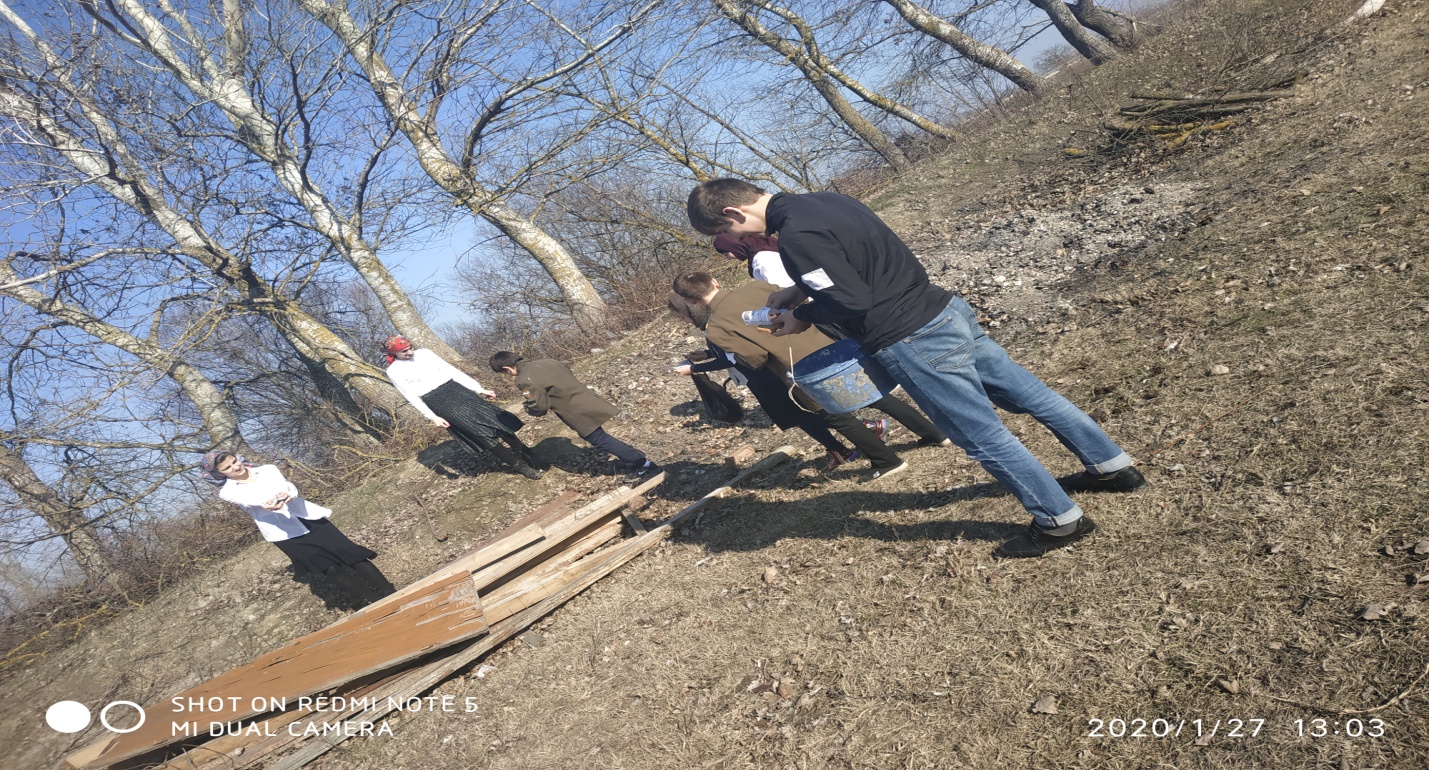 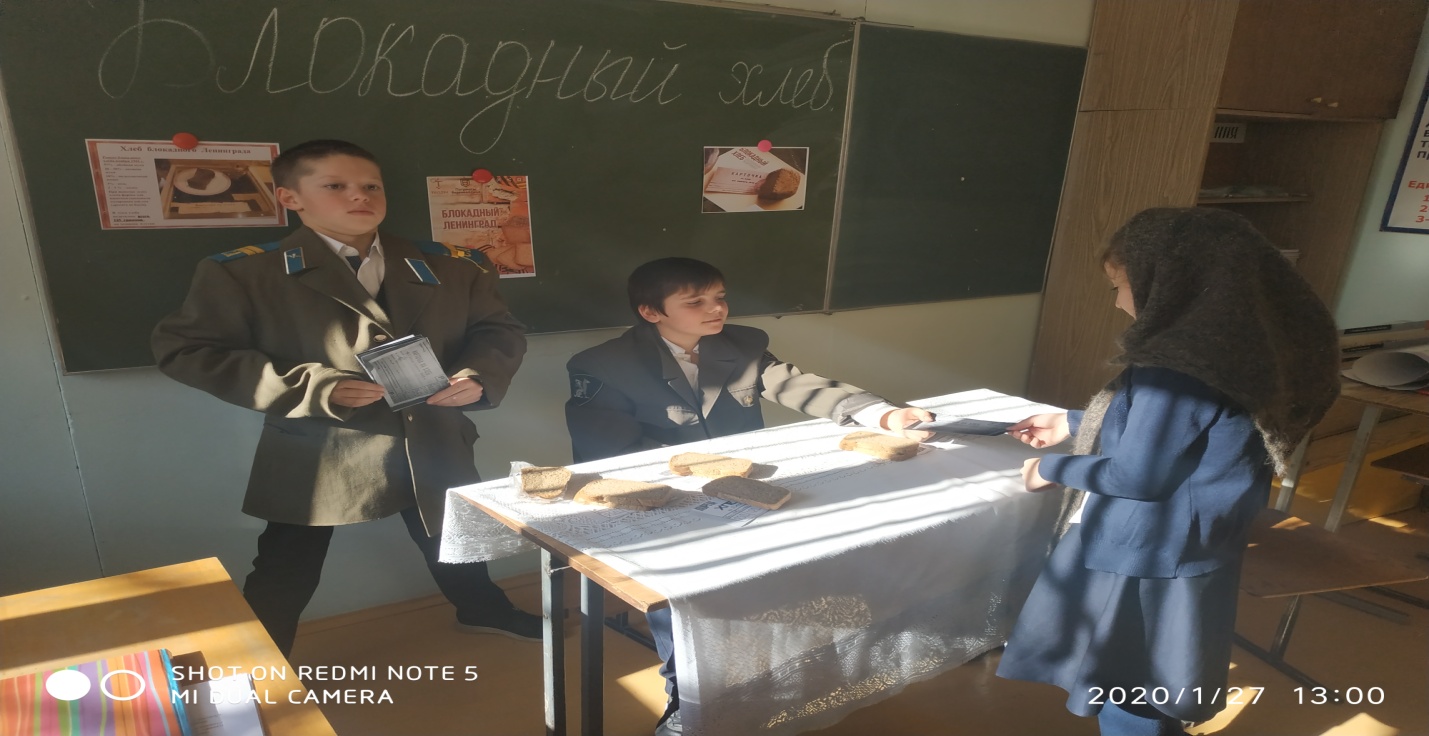 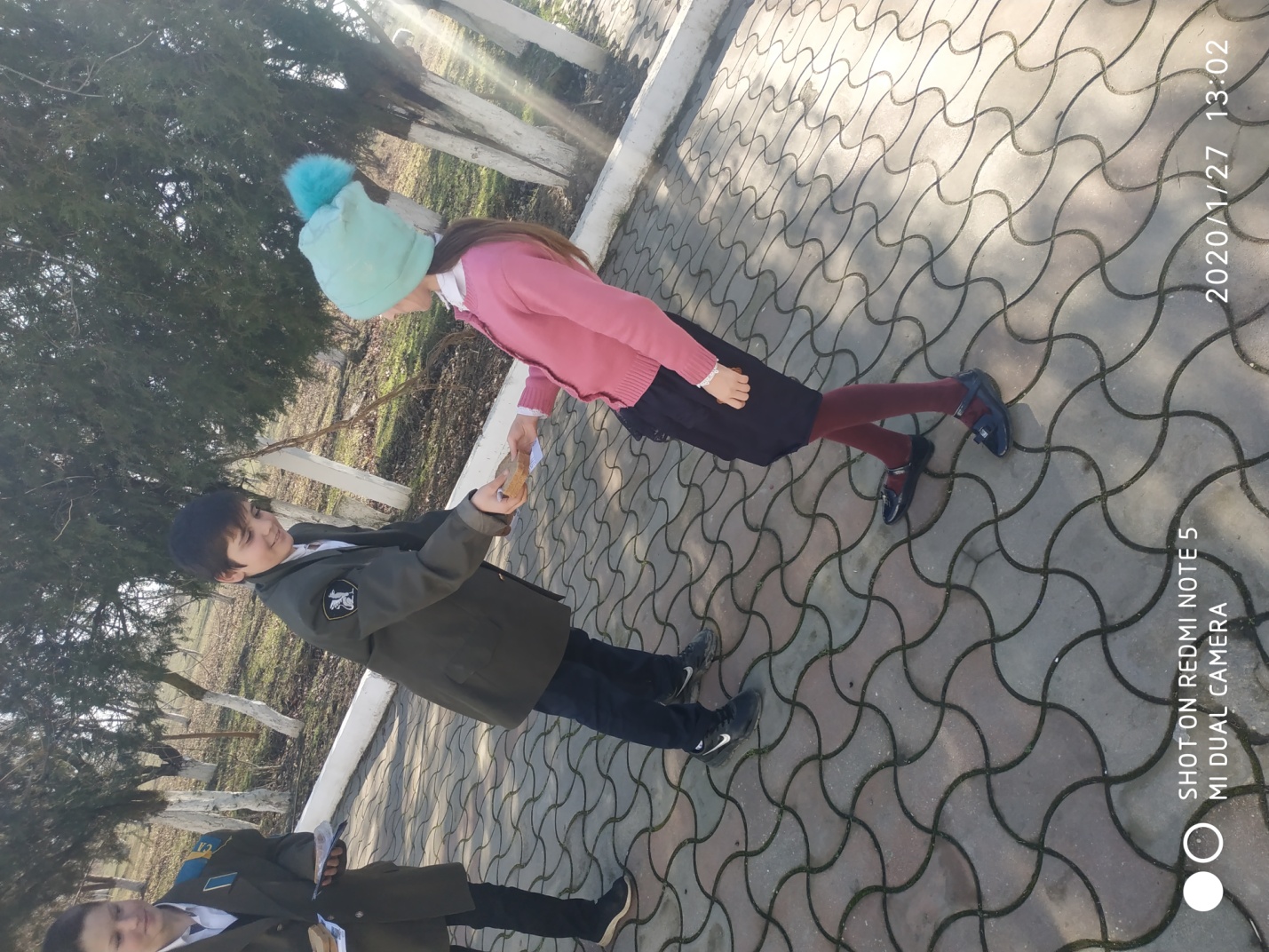 